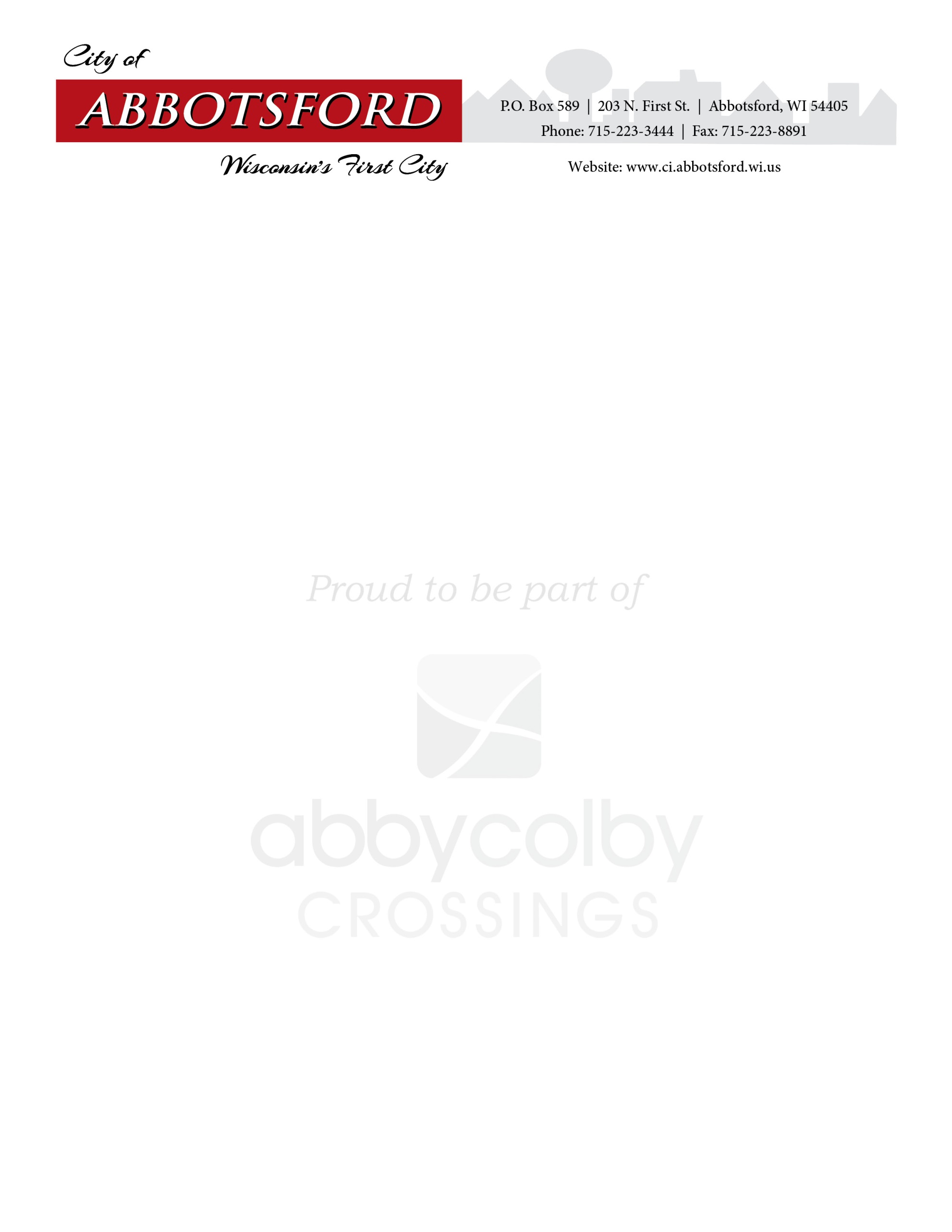 Solicitud de permiso de alquiler de Red Arrow Park (407 W Hemlock St)Información de contacto: Nombre:______________________________________________________ Dirección:_____________________________________________________ Número de teléfono:_____________________________________________ Fecha solicitada:________________________________________________ ¿Habrá alcohol? SÍ o NO (Círculo uno) Tarifas de alquiler del parque: Tarifa de alquiler no reembolsable de $100.00 con un depósito de seguridad de $400.00 CASH.  Los cheques se pueden hacer pagaderos a la ciudad de Abbotsford. ( ) Se adjunta un cheque/efectivo por la tarifa de alquiler no reembolsable. ( ) Se adjunta CASH en efectivo para el depósito de seguridad. Por favor, recoja la llave del refugio antes de las 5 pm del viernes anterior a su alquiler.Tenga en cuenta: De acuerdo con la Ordenanza municipal 12-1-5; si desea alquilar todo el parque, debe solicitarlo 14 días antes de la fecha en que se solicita el uso exclusivo de todo el parque. Además, para mantener la fecha, la tarifa de alquiler debe pagarse al reservar la fecha. La tarifa de alquiler es un depósito no reembolsable.No puede configurar o ingresar al refugio antes de la fecha de alquiler a menos que lo autorice la Ciudad. Si lo hace sin permiso, su depósito de seguridad se perderá. Entiendo que el depósito de seguridad se devolverá siempre que la llave se devuelva antes del siguiente día hábil y el refugio se limpie el día del alquiler.  Los depósitos de seguridad estarán disponibles para recoger después de la 1 pm del siguiente día hábil después del alquiler.  Al firmar esta solicitud, también acepto que he recibido una copia de las reglas del parque.FIRMA_____________________________________________FECHA ____________ 	REGLAS DEL PARQUE• Por favor, deseche su basura en el contenedor de basura provisto. Si no hay un contenedor de basura, ate las bolsas de basura y déjelas en el refugio, para que los animales no entren en ellas. La tripulación de la ciudad se deshará de ellos. Asegúrese de que haya revestimientos de botes de basura en las latas en todo momento. • NO fumar, SIN MÚSICA ALTA, NO tener cinta adhesiva en paredes o techos, y NO uñas• Si hay un derrame, por favor límpielo; las mesas deben limpiarse y los pisos deben barrerse / trapearse • Por favor, recoja toda la basura del área utilizada (Si tiene una piñata, esperamos que limpie todas las piezas y envoltorios de dulces. Nuestros palos de escoba no son aceptables para ser utilizados para piñatas. Si la escoba está rota o falta, su depósito de seguridad se perderá) • Por favor, cierre todo antes de salir, incluyendo las ventanas y los baños. Por favor, asegúrese de que todos los inodoros estén descargados. • La música debe terminar antes de la medianoche y debe ser limpiado y salido del parque a la 1:00 a.m.    La música debe mantenerse a un nivel razonable.  El volumen excesivo puede resultar en una multa del departamento de policía.• Todo debe limpiarse antes de salir del Parque o su depósito de seguridad se perderá. • Si no recoge la llave antes de las 5:00 p.m. del viernes anterior a su evento, una parte de su depósito de seguridad puede perderse. CUALQUIER VIOLACIÓN DE LAS REGLAS DEL PARQUE RESULTARÁ EN LA PÉRDIDA DEL DEPÓSITO DE SEGURIDAD.El área de la cocina tiene 2 mesas de comida de metal disponibles, 7-8 mesas de picnic, 5 sillas plegables y mesas de picnic adicionales en el refugio al aire libre. La capacidad del refugio climatizado es de aproximadamente 46 personas.¡Nos esforzamos por proporcionar una instalación limpia y segura y esperamos que disfrute de nuestro sistema de parques!   Si tiene algún problema, comuníquese con el teléfono de guardia de la Ciudad al 715-223-3444 x 256.También puede llamar al Departamento de Policía de Colby/Abbotsford para obtener ayuda al 715-223-2313LICENCIA DE BEBIDAS ALCOHÓLICASFIRMA____________________________________is autorizado en el edificio propiedad de la Ciudad y acepta / reconoce que no habrá consumo ilegal de alcohol por parte de menores.______________________________Ciudad de Abbotsford____________________ Fecha